COMPARISON OF ENVIRONMENTAL IMPACTS OF OPEN COAL-FIRED HEATING WITH CENTRAL HEATING USING NATURAL GASPeter HarperMay 2018I am a teacher at the Graduate School of the Environment. From time to time I am challenged by students to justify various statements I make in lectures, and this is just how it should be. But sometimes the challenges are about things so ‘obvious’ that I have not even bothered to give any evidence or argument at all. In these cases, it forces me to go back a long way and ask very fundamental questions. Could black really be white after all?In April I claimed that the transition from open coal fires to natural gas central heating in the UK was one of the biggest revolutions in environmental quality. On the face of it, there is hardly any argument to be had. Coal has a carbon-emissions intensity of about 350 g/kWh, natural gas about 200 g/kWh; coal fires are typically about 15% efficient, gas central heating about 80%. Multiply these figures together and you get a ratio of 23.3: 2.5 or about 9.3 to 1.  Compare this with other technical improvements such as hybrid vehicles. Hybrids are up to 50% ‘better’ than conventional vehicles and this is considered a significant improvement. Surely an improvement of 830% would count as pretty fundamental? And that’s just CO2 emissions. Add in the spoil heaps, occupational risks, transport emissions, storage, smog, coal-ash disposal and the sheer filth of coal at all stages, and compare this to the silent and virtually invisible gas: surely there is no comparison? And yet a bold student called me out!Maybe she had a point. An energy-conscious architect friend of mine (incidentally a former Director of CAT) once remarked that ‘the rot set in with central heating’. Aha. You can see what he meant: coal-fires were such a pain they dominated life and forced everyone to endure cold in other parts of the house and wear very warm clothes. In many houses there were open fires in every room, but they were almost never lit. It was far too much trouble for little gain.  But once gas central heating appeared, you could magically have warmth everywhere, all the time. Of course, in principle you could still operate central heating like a coal fire. You could have the radiator on in one room and keep the others unheated, just as before. The difference in emissions would be simply that between the relative efficiencies and the Emission factors, i.e., 0.15/0.34: 0.85/0.2, again a difference of over 800%, if we strictly compare like with like. But this is not how gas CH is normally used, and space heating energy consumption per person was higher in 2010 than it was in 1970.In the early 70s UK space heating demand was 250 TWh/yr, mostly coal, for 18.8 million dwellings, so about 13,000 kWh per household. In the late 00’s space heating demand was higher, 350 TWh/y, but for a larger number of dwellings, 27.1 million. This also generates around 13,000 kWh per household, although household size is now smaller, so heating energy per person was greater in 2010, 5,600 kWh, while in 1970 it was 4,400: 27% less.This illustrates a very widespread phenomenon: that improvements in technological efficiency are not usually used to reduce environmental impacts, but to increase comfort and convenience and reduce costs. In this case it has actually increased raw consumption, even though emissions and most other impacts have gone down.  Factoring this in, the space-heating emissions in 2010 are ‘only’ 25% less than in 1970, not such a game-set-and-match.Regarding non-CO2 environmental impacts, most cannot easily be quantified, but there would probably be general agreement on the judgements in the following table. In each row, the environmental impact deemed greater is highlighted.With regard to airborne emissions referred to in ‘Routine Waste Products’, some quantification is provided by DEFRA in the following graph covering particulate and NOx emissions from a variety of heating sources. The contrast between coal and gas is more than striking – but note that some other greenie favourites also compare poorly with gas CH in this respect.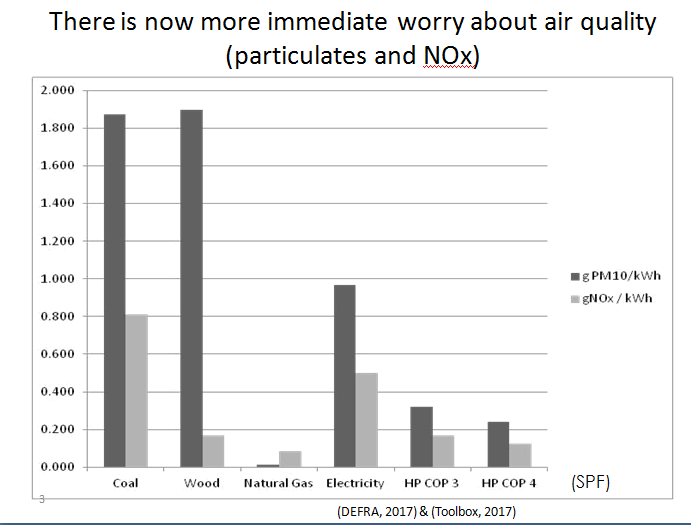 The raw data concerning GHG emissions are in the following table, and derived statistics in the subsequent table, making the simplifying assumption that most households used coal in 1970 and most used gas in 2010. The interpretation is crucially dependent on the ‘functional unit’ (per unit of what?) used as the denominator of an intensity measurement. The normal ‘functional unit’ used by economists and perhaps politicians would be the final one, emissions per useful unit of energy. Measured in this way the gas system is 8 to 14 times ‘better’ than the coal system. This supports the claim that the switch from coal to gas in the UK was one of the most significant environmental advances. However, it could be argued that the great increase in efficiency was ‘used’ merely to improve comfort standards, not to reduce emissions, which were only about 30% lower per person in 2010 relative to 1970. This is still significant, but not as dramatic as the 830% based on the ‘functional unit’. And it could easily be asked, did all this extra heating create greater comfort, or improve the quality of life? Surely a bit, and we wouldn’t want to go back. But not 850%!So the student was right to raise an eyebrow. It depends what you are measuring and how.Coal open fireGas central heatingExtractionCoal mines, high occupational hazards, spoil heaps, visual intrusion, wider social risks, soil and water pollutionSteel/concrete rigs, largely out-of-sight out-of-mind; fracking greater impact than offshore rigs but less than miningTransportOpen rail wagons, truck, sacks: transport energyUnderground pipelines: relatively small pumping energyDelivery and storage1cwt sacks, very filthy! BunkersInvisibleConversion devicesGrate, flue, chimneyBoiler, pipes, radiators: higher embodied energySupplementary heatingElectricity, kerosene. Would reduce efficiency because open fires extract warm airNoneHot waterSometimes back-boiler, very inefficient in summer; often electric immersion-heaterProvided by gas boiler; gas has lower emissions than electricityMaintenanceAnnual chimney-sweeping, removal of soot and char in chimneyAnnual servicing, replacement every 15 yearsOperational impacts, convenience, amenityFire preparation, not a clean process; daily cleaning, ash disposal. Hard to controlInvisible, easily controlled either manually or automaticallyRoutine waste productsHigh CO2 production; smoke with carcinogenic chemicals, particulates, sulphur, acid rain, smog-forming items; high-sulphur toxic ashLower CO2 production, no solid wasteToxicsRisk of CO from incomplete combustionSome risk, but lowerFire riskLow but acknowledged risk; chimney firesNegligible riskExplosion riskNoneLow but possibleOverall efficiency14%70%CoalImprovement ratioGasMWh/dwelling13.301.0312.92MWh/person4.430.785.62Emissions per dwelling, tCO2/y4.521.752.58Emissions per person, tCO2/y1.551.381.12Emissions per heating kWh delivered, kgCO2e/kWh 19702.428.30.29Emissions/unit heating 20103.414.50.24